Regional Engineering Project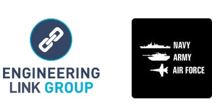 Student RegistrationsPLEASE PRINT CLEARLYNote:  Student Cost - $11 (inc GST) per student.  Students are required to bring their own food.Please scan and email to Greg Millican (admin@telg.com.au) at least 3 days before the Event.  We assume schools will use their own Medical and Permissions form but TELG can provide if required.Please add additional teachers/students to a separate sheet.ProjectLismore (Tuesday Oct 30)Lismore (Tuesday Oct 30)Lismore (Tuesday Oct 30)School Name:Organising Teacher:Contact Email:Contact Phone:School ABNSchool AddressAccompanying TeacherAccompanying Teacher EmailStudent First NameStudent SurnameMale/FemaleYear Level